56.
Pictures: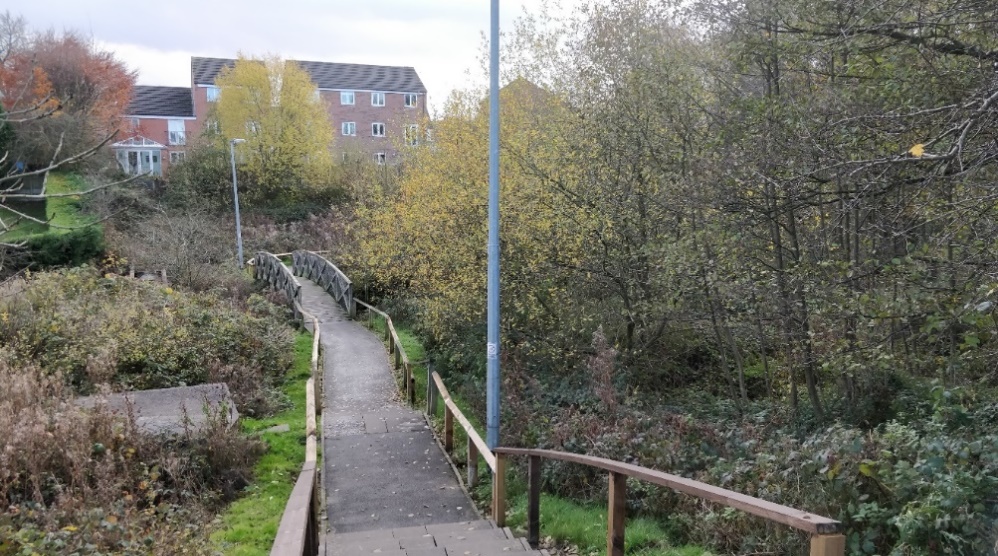 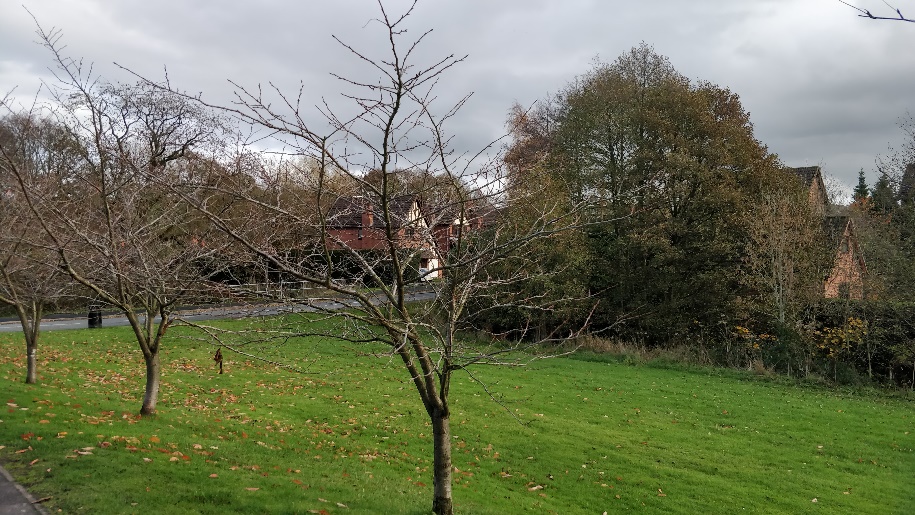 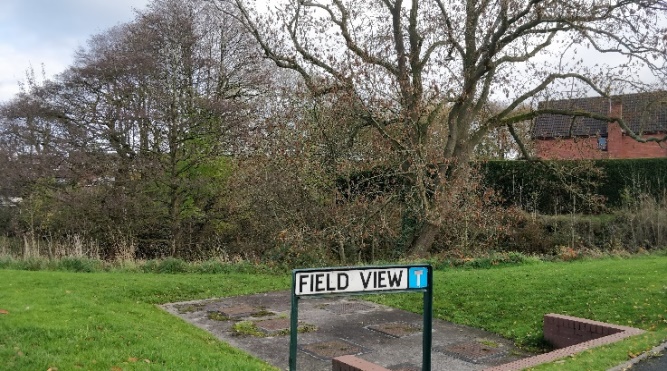 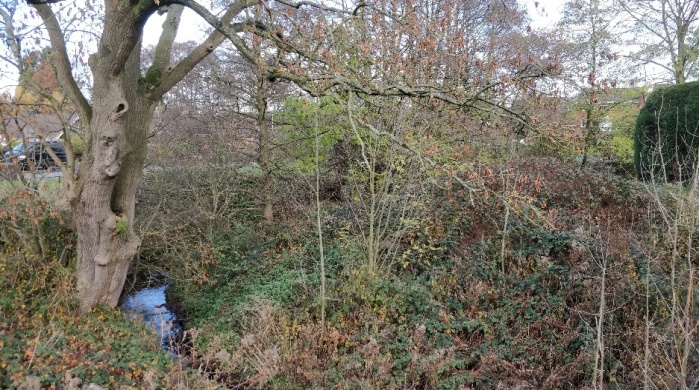 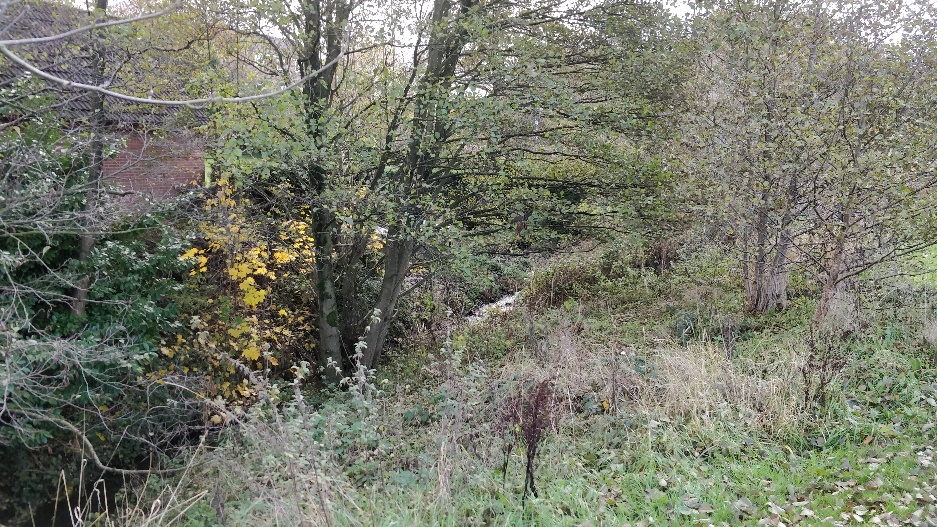 Map: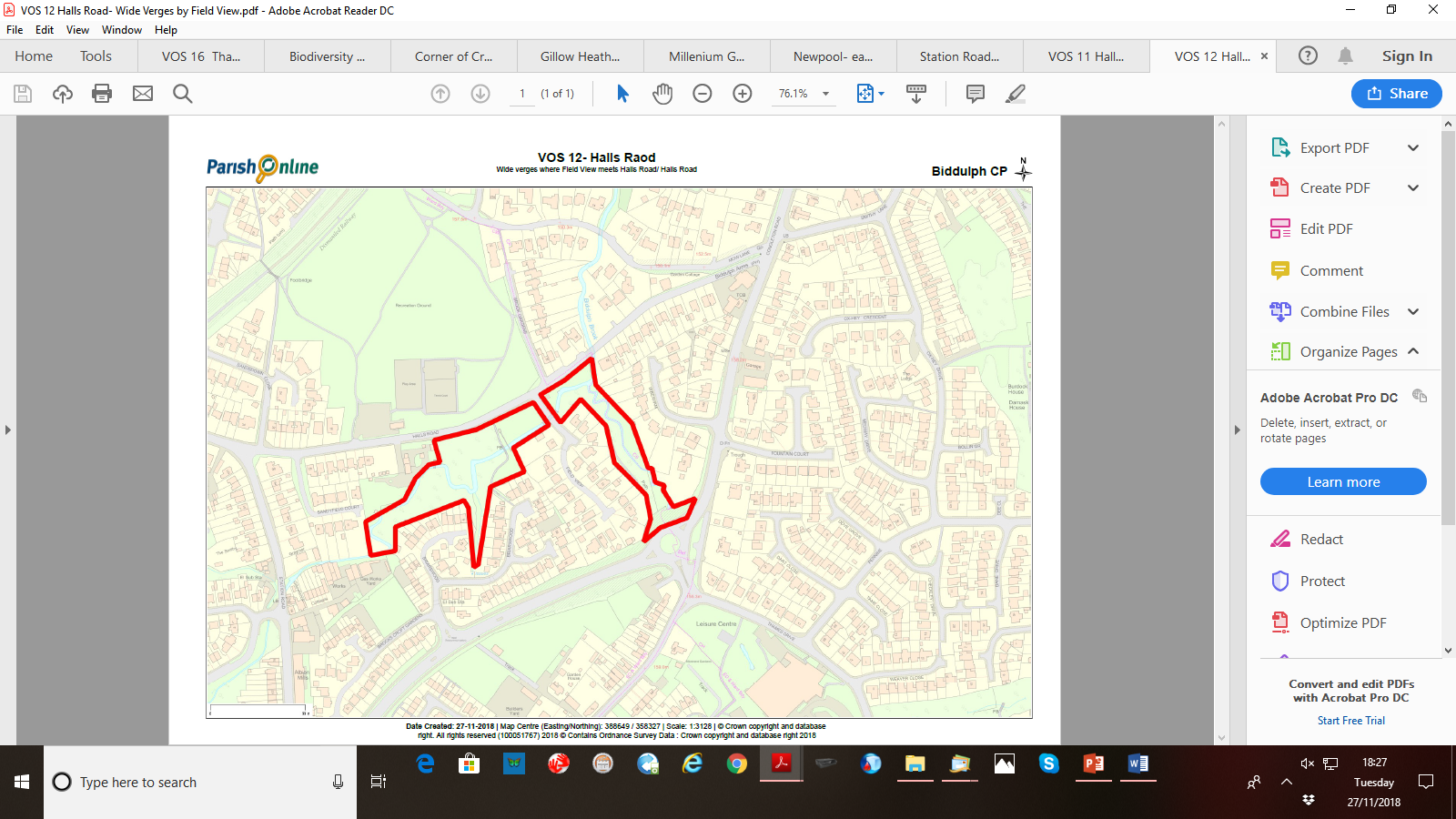 Page 2 Halls RoadSite
VOS 12- ‘Halls Road’Known locally as Field View (west) and BriarswoodGrid Reference / Post Code
SJ 88521 58312Brief Description
This site forms an important natural wildlife corridor along the Biddulph Brook.Criteria.Location
In reasonably close proximity to the community it serves√Within the town centre.  A path leads through the woodland and over the river linking Halls Road to Briarswood and the town centre.Local Significance
Demonstrably special to a local community and holds a particular local significance, for example because of its beauty, historic significance, recreational value (including as a playing field), tranquility or richness of its wildlife.√Biodiversity: An important wildlife corridor along the river.Local community:  Children play in the woodlands (evidenced by rope swings).Size, Scale
Local in character and is not an extensive tract of land.√c.2.7 acres in total.RecommendationExisting Local  Green Space Designation within the Local Plan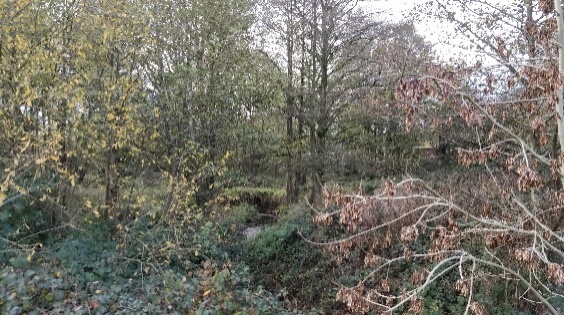 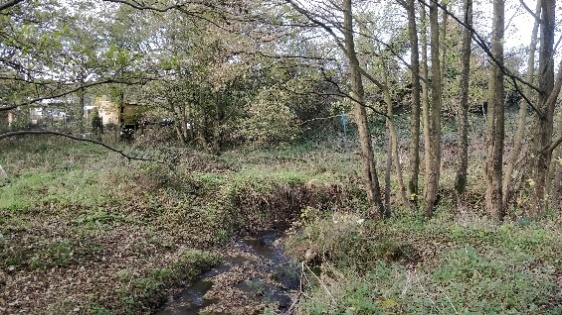 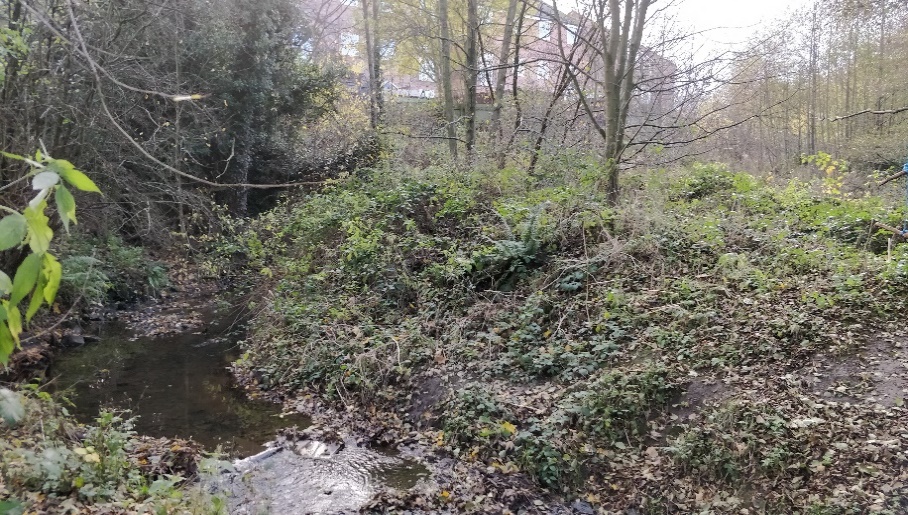 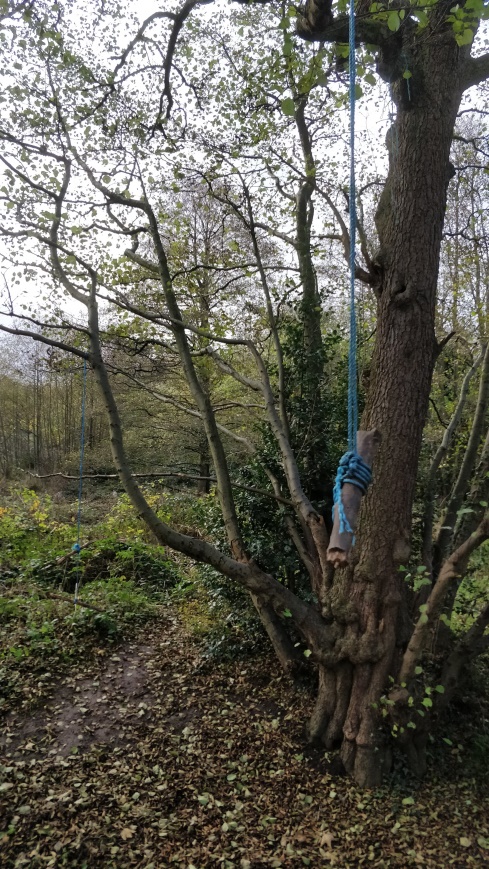 